ДО ОРГАНА ПО НАСТОЙНИЧЕСТВО И ПОПЕЧИТЕЛСТВО при ОБЩИНА СЕПТЕМВРИЗАЯВЛЕНИЕОтЕГН	,настоящ адрес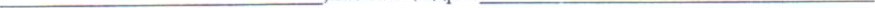 постоянен адрес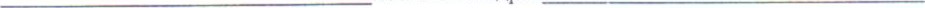 	ЛК. №	изд. на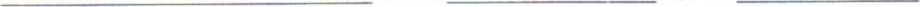 ОтМоля да бъда назначен за настойник/ попечител на:ЕГН	настоящ адрес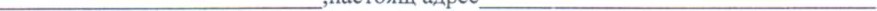 постоянен адрес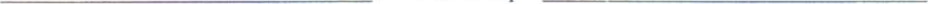 	ЛК. №	изд. на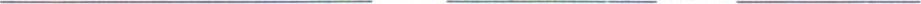 ОтРодствена връзка :/описват се фактическите обстоятелства, причините, поради които се иска назначаване на настойник/попечител и родствената връзка с това лице;Предлагам следния състав на настойнически съвет/заместник — попечител: За заместник - настойникЕГН	настоящ адрес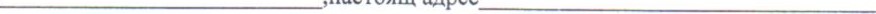 постоянен адрес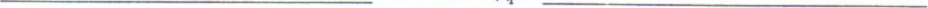 	л.к. №	изд. на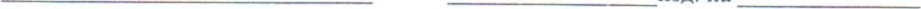 отРодствена връзка :За сьветници: 1.ЕГН	, лк. №	изд. на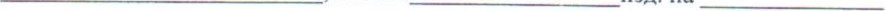 От 2. изд. на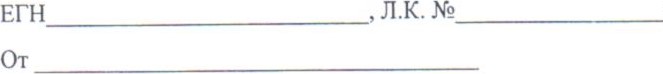 За заместник попечител:ЕГН	,настоящ адрес постоянен адрес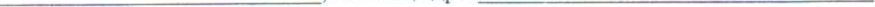 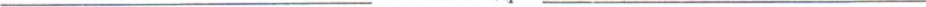 	л.к. №	изд. на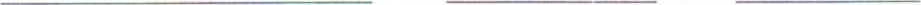 ОтРодствена връзка :Прилагам следните документи:(Ненужното се зачертава)Акт за раждане на лицето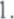 2. Акт за смърт на родителЗ. Съдебно решениеДекларации - 	броя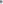 Други  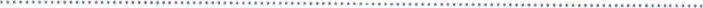 	гр. .	С уважение: